            Register me for Shipwrecked - VBS 2018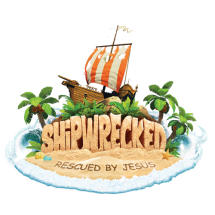 Child’s name ___________________________________________________________________________Gender: Male/Female   Child’s Age _____     Birth date ____/____/_____ Last Grade completed ________Address ____________________________________ City __________________ State _____ Zip _______Parents/Guardian_________________________________________ Home phone _____________________Cell phone ___________________________ Email _____________________________________________Emergency Contact _______________________________________________________________________Relationship to child ___________________________________________ Phone _____________________Please place my child with _________________________________________________________________Name of home church _____________________________________________________________________Food allergies Y___ N___ List_______________________________________________________________Medical concerns Y___ N___ Explain_______________________________________________________.            Register me for Shipwrecked - VBS 2018	Child’s name ___________________________________________________________________________Gender: Male/Female   Child’s Age _____     Birth date ____/____/_____ Last Grade completed ________Address ____________________________________ City __________________ State _____ Zip _______Parents/Guardian_________________________________________ Home phone _____________________Cell phone ___________________________ Email _____________________________________________Emergency Contact _______________________________________________________________________Relationship to child ___________________________________________ Phone _____________________Please place my child with _________________________________________________________________Name of home church _____________________________________________________________________Food allergies Y___ N___ List_______________________________________________________________Medical concerns Y___ N___ Explain________________________________________________________